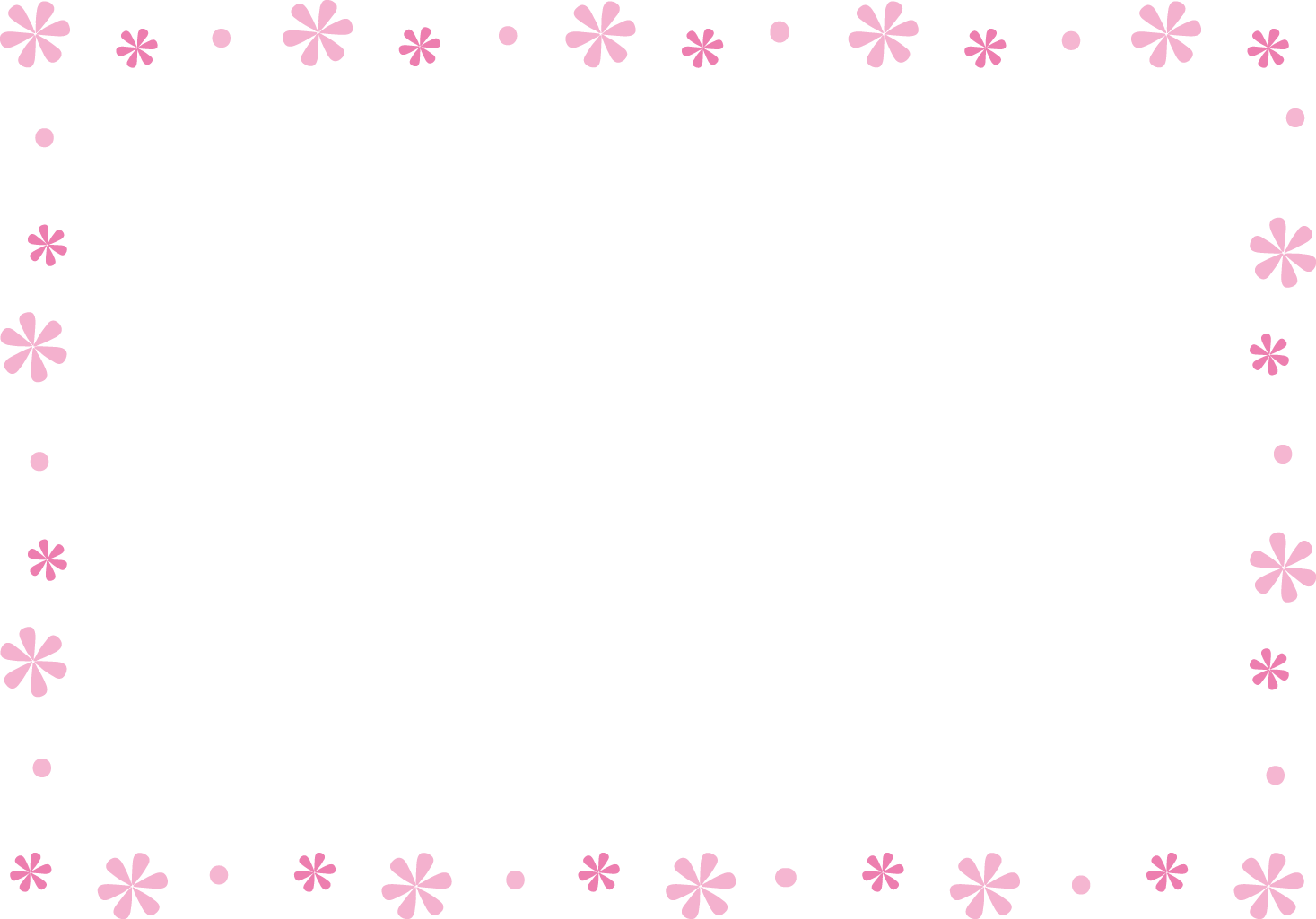 平成３０年度ブロック連絡会家族支援で悩んだことはありませんか?    気軽にみんなで意見交換・交流しましょう。　　         名刺もご持参ください！！三年未満ケアマネ研修会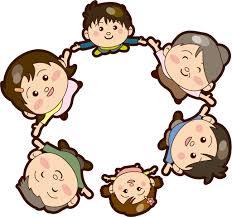 日時：９月21日(金) 13時30分～１5時３０分場所：松江市総合福祉センター（４階　教養室）対象：経験年数3年未満のケアマネージャー　ブランクのある方や異動に伴い初めて在宅ケアマネになられた方もOK！お問合せ・申込み先　中央地域包括支援センター　24-6878　担当　栂